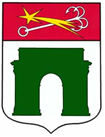 М у н и ц и п а л ь н о е    о б р а з о в а н и есубъекта    Российской   Федерации   Санкт-ПетербургН А Р В С К И Й    О К Р У ГМ е с т н а я   а д м и н и с т р а ц и яОборонная ул., д. 18, Санкт-Петербург, 198095, тел. (812) 786-77-66e-mail: narvokrug@yandex.ru; www.narvski-okrug.spb.ПОСТАНОВЛЕНИЕ№ 4525.10.2023Об утверждении Положения «О порядке участия в организации и финансировании временного трудоустройства несовершеннолетних в возрасте от 14 до 18 лет, проживающих на территории внутригородского муниципального образования города федерального значения Санкт-Петербурга муниципальный округ Нарвский округ, в свободное от учебы время»В соответствии со статьей 179 Бюджетного кодекса Российской Федерации, статьей 17 Положения «О бюджетном процессе во внутригородском муниципальном образовании города федерального значения Санкт-Петербурга муниципальный округ Нарвский округ», Местная администрация внутригородского муниципального образования города федерального значения Санкт-Петербурга муниципальный округ Нарвский округп о с т а н о в л я е т:Утвердить Положение «О порядке участия в организации и финансировании временного трудоустройства несовершеннолетних в возрасте от 14 до 18 лет, проживающих на территории внутригородского муниципального образования города федерального значения Санкт-Петербурга муниципальный округ Нарвский округ, в свободное от учебы время», согласно приложению  к настоящему постановлению.Опубликовать настоящее постановление в газете «Вестник муниципального образования Нарвский округ»Контроль за исполнением данного Постановления оставляю за собой.Настоящее постановление вступает в силу со дня опубликования.Со дня вступления в силу настоящего постановления признать утратившим силу:постановление Местной администрации внутригородского муниципального образования города федерального значения Санкт-Петербурга муниципальный округ Нарвский округ от 17.10.2018 № 37 «Об утверждении Положения «О порядке участия в организации и финансировании временного трудоустройства несовершеннолетних в возрасте от 14 до 18 лет, проживающих на территории внутригородского муниципального образования Санкт-Петербурга муниципальный округ Нарвский округ, в свободное от учебы время»; постановление Местной администрации внутригородского муниципального образования города федерального значения Санкт-Петербурга муниципальный округ Нарвский округ от 21.02.2019 № 13 «О внесении изменений в Приложение к Постановлению Местной администрации муниципального образования муниципального округа Нарвский округ от 17.10.2018 №37».Глава Местной администрации                                                            Е.Б. Мацко Приложениек Постановлению Местной администрации внутригородского муниципального образования города федерального значения Санкт-Петербурга муниципальный округ Нарвский округ от 25.10.2023 № 45.Положение«О порядке участия в организации и финансировании временного трудоустройства несовершеннолетних в возрасте от 14 до 18 лет, проживающих на территории внутригородского муниципального образования города федерального значения Санкт-Петербурга муниципальный округ Нарвский округ, в свободное от учебы время»1. Общие положения1.1. Настоящее Положение разработано в соответствии с Федеральным законом от 06.10.2003 № 131-ФЗ «Об общих принципах организации местного самоуправления в Российской Федерации», Законом Санкт-Петербурга от 23.09.2009 № 420-79 «Об организации местного самоуправления в Санкт-Петербурге», Уставом внутригородского муниципального образования города федерального значения Санкт-Петербурга муниципальный округ Нарвский округ (далее – Устав), и определяет правовые и организационные основы по осуществлению мероприятий, направленных на реализацию вопроса местного значения, установленного пунктом 30 части 1 статьи 10 Закона Санкт-Петербурга от 23.09.2009 № 420-79 «Об организации местного самоуправления в Санкт-Петербурге» (далее – вопрос местного значения) на территории внутригородского муниципального образования города федерального значения Санкт-Петербурга муниципальный округ Нарвский округ (далее – муниципальное образование).1.2. Решение вопроса местного значения находится в ведении Местной администрации внутригородского муниципального образования города федерального значения Санкт-Петербурга муниципальный округ Нарвский округ (далее – Местная администрация).1.3. Финансирование мероприятий по реализации вопроса местного значения осуществляется Местной администрацией за счет средств бюджета муниципального образования на соответствующий финансовый год и плановый период.2. Основные цели и задачи2.1. Основными целями и задачами реализации вопроса местного значения являются:- удовлетворение потребности в рабочих местах для временного трудоустройства несовершеннолетних в возрасте от 14 до 18 лет, а также их адаптация к условиям функционирования рынка труда и приобретения ими трудовых навыков;-  профилактика безнадзорности и правонарушений несовершеннолетних;- материальная поддержка несовершеннолетних граждан, находящихся в трудной жизненной ситуации.3. Реализация мероприятий3.1. Реализация мероприятий проводится на основании муниципальной программы (подпрограммы), разработанной и утвержденной в порядке, установленном правовым актом Местной администрации.3.2. Организация и проведение мероприятий может осуществляться силами Местной администрации или с привлечением сторонних организаций на основании заключенных муниципальных контрактов, гражданско-правовых договоров в рамках осуществления закупок для муниципальных нужд. 3.3. При организации и проведении мероприятий, в целях обеспечения правопорядка и безопасности, по согласованию, могут привлекаться сотрудники органов внутренних дел, общественные организации и граждане, участвующие в обеспечении правопорядка на территории муниципального образования в соответствии с действующим законодательством.4. Заключительные положения4.1. Контроль  соблюдения настоящего положения осуществляется в соответствии с действующим законодательством и Уставом.4.2. Вопросы, не урегулированные настоящим Положением и действующим законодательством, регулируются отдельными правовыми актами Муниципального совета ВМО МО Нарвский округ, Местной администрации.